Board of Trustees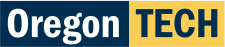 PUBLIC COMMENT SIGN-IN SHEETIf you are interested in addressing the Board under the Public Comment portion of the Agenda, please fill out this sheet and email it to the Secretary (board@oit.edu) a minimum of 24 hours prior to the meeting or bring it to the meeting and submit it in person.  Please Print DATE:  ________________________________TOPIC(S): 													NAME: 													ADDRESS*: 													*Not required – this is a public document and subject to public disclosurePLEASE CHECK THE FOLLOWING AS APPLICABLE:	I am a STUDENT of Oregon Tech.	I am a FACULTY MEMBER of Oregon Tech.  	I am a STAFF MEMBER at Oregon Tech.	I am AFFILIATED with Oregon Tech through the following group: 						I am NOT AFFILIATED with Oregon Tech; I am here as: 						* * * * * * * * * * * * * * * * * * * *PERSONS WISHING TO GIVE PUBLIC COMMENT SHOULD:1.  COMPLETE THE ABOVE FORM AND SUBMIT TO THE SECRETARY PRIOR TO MEETING (if submitting via email, the form must be submitted at least 24 hours prior to the meeting).2.  STAND AND BE RECOGNIZED WHEN CALLED BY THE CHAIR.3.  GO TO A PODIUM SO THAT COMMENTS CAN BE RECORDED.4.  STATE YOUR NAME.5.  ADDRESS ALL REMARKS TO THE CHAIR.6.  LIMIT TESTIMONY TO GERMANE TOPIC ISSUES AND LIMIT TO 3 MINUTES.